CAMP DE JOUR LA RELÈVE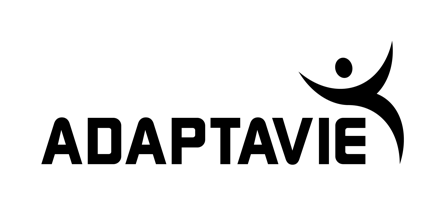 Fiche d’inscription 2021Lieu : Centre de loisirs Ste-Ursule, 3224, rue Armand Hamelin (à confirmer)Heures de fréquentation : 9h00 à 16h00Âge minimum : 5 ans au 30 septembre 2021 / Âge maximum : 12 ans au 30 septembre 2021Priorité accordée aux résidents de la Ville de QuébecRatio d’un intervenant par participantVeuillez cocher les semaines de fréquentation souhaitées. Semaine A : 28 juin au 2 juillet* Semaine B : 5 au 9 juillet Semaine C : 12 au 16 juillet Semaine D : 19 au 23 juillet Semaine E : 26 au 30 juillet Semaine F : 2 au 6 août Semaine G : 9 au 13 août* Aucune activité le 1er juilletCette demande n’est pas automatique et finale. Vous recevrez une confirmation des semaines accordées dans les 2 semaines suivant la fin des inscriptions.Une priorité sera accordée aux participants du camp de l’année précédente jusqu’au 15 mars. Les inscriptions seront traitées par date de réception.Les participants inscrits recevront la documentation concernant le camp quelques semaines avant le début des activités.Tarif pour l’été 2021 : 65$/semaineLe paiement total devra nous être acheminé aussitôt les semaines de fréquentation confirmées. Le chèque doit être fait au nom d’Adaptavie et post-daté au plus tard du 1er juin 2021.Si les frais de camp doivent être facturés, veuillez compléter les informations suivantes :Pour une annulation avant le 30 avril, les frais de séjour seront remboursés. 5,00$ de frais administratifs seront prélevés.Pour une annulation entre le 30 avril et le 1er juin, 80% des frais de séjour seront remboursés.Pour une annulation entre le 1er juin et la date du début du séjour, les frais de séjour ne seront pas remboursables. Toutefois, Adaptavie pourra rembourser au maximum 80% des frais de séjour s'il réussit à combler la place par un autre vacancier. Pour des raisons de santé, sur présentation d'un certificat médical, 80% des frais de séjour seront remboursés.Pour un départ prématuré pour des raisons de santé, pendant le séjour, la direction d'Adaptavie pourra rembourser au maximum 80% des frais de séjour pour la période inoccupée, sur présentation d'un certificat médical.Pour un départ prématuré pour des problèmes comportementaux jugés inacceptables, aucun remboursement ne sera effectué.Adaptavie se décharge de toutes responsabilités en cas d'accident, de perte ou de vol d'objets.J'atteste que les informations fournies sont véridiques et j'accepte la politique de remboursement ci-haut mentionnée.Signature du responsable du participant :      Vous devez faire parvenir ce formulaire au plus tard le 15 mars 2021, le cachet de la poste en faisant foi, à l’adresse suivante :Adaptavie (a/s Mélanie Beaudoin)525, boul. Hamel Est, local F-122Québec (Qc), G1M 2S8melanie.beaudoin@adaptavie.orgINFORMATIONS SUR LE PARTICIPANTINFORMATIONS SUR LE PARTICIPANTINFORMATIONS SUR LE PARTICIPANTINFORMATIONS SUR LE PARTICIPANTINFORMATIONS SUR LE PARTICIPANTNom :                 Nom :                 Prénom :      Prénom :      Prénom :      Date de naissance :                             Date de naissance :                             Âge :                                                                   Âge :                                                                   Sexe :      # assurance maladie :                                                 # assurance maladie :                                                 # transport adapté :      # transport adapté :      # transport adapté :      Taille :                                                                          Poids :      Poids :      PhotoPhotoDiagnostic :      Diagnostic :      Diagnostic :      PhotoPhotoAllergies :      Allergies :      Allergies :      PhotoPhotoGrandeur de t-shirt :  Junior P     Junior M    Junior G    P    M    LGrandeur de t-shirt :  Junior P     Junior M    Junior G    P    M    LGrandeur de t-shirt :  Junior P     Junior M    Junior G    P    M    LPhotoPhotoCOORDONNÉES DU PARTICPANTCOORDONNÉES DU PARTICPANTAdresse de résidence :      Adresse de résidence :      Ville :                                                                   Code postal :      Téléphone rés. :                                                                  Cellulaire :      Courriel :      Courriel :      Personne responsable :      Lien avec le participant :      COORDONNÉES DES PARENTS (SI DIFFÉRENTES)COORDONNÉES DES PARENTS (SI DIFFÉRENTES)Nom des parents :      Nom des parents :      Adresse :      Adresse :      Ville :                                                                         Code postal :      Téléphone :                                                                 Courriel :      RESSOURCES PROFESSIONNELLESRESSOURCES PROFESSIONNELLESÉcole fréquentée par le participant :      École fréquentée par le participant :      Personne-ressource à l’école :      Téléphone :      Est-ce que le participant est suivi au CRDI ?  Oui    NonEst-ce que le participant est suivi au CRDI ?  Oui    NonNom de l’intervenant :      Téléphone :      Section réservée à l’administrationDate de réception :                                                                                                                                                    #reçu : Notes : Nom du payeur :                                                          Lien avec le participant :      Organisme (s’il y a lieu) :      Organisme (s’il y a lieu) :      Adresse :      Adresse :      Ville :                                                                            Code postal :      Téléphone :                                                                  Courriel :      Note : Si les frais de camp sont payés par un organisme, il est de votre responsabilité de faire les démarches auprès de celui-ci pour que le paiement nous soit acheminé.Note : Si les frais de camp sont payés par un organisme, il est de votre responsabilité de faire les démarches auprès de celui-ci pour que le paiement nous soit acheminé.INFORMATIONS MÉDICALESINFORMATIONS MÉDICALESINFORMATIONS MÉDICALESINFORMATIONS MÉDICALESProblèmes de santé :   Asthme    Diabète    Épilepsie                                      Autre :      Problèmes de santé :   Asthme    Diabète    Épilepsie                                      Autre :      Problèmes de santé :   Asthme    Diabète    Épilepsie                                      Autre :      Problèmes de santé :   Asthme    Diabète    Épilepsie                                      Autre :      MÉDICATIONMÉDICATIONMÉDICATIONMÉDICATIONNom du médicamentNombre de fois/jourDoseHeureInformations complémentaires pour la prise de médicaments :      Informations complémentaires pour la prise de médicaments :      Informations complémentaires pour la prise de médicaments :      Informations complémentaires pour la prise de médicaments :      SÉCURITÉ EN MILIEU AQUATIQUELe participant doit-il porter une veste de flottaison individuelle à la piscine ?   Oui    NonLe participant sait-il nager?   Oui    NonGOÛTS ET INTÉRÊTSActivités physiques préférées :      Activités manuelles préférées :      Activités culturelles préférées :      Sorties préférées :      HYGIÈNE ET AUTONOMIE FONCTIONNELLELe participant va à la toilette :  Seul    Avec aide   Précisez :      Le participant s’habille :  Seul    Avec aide verbale    Avec aide physique   Précisez :      Le participant porte une culotte d’hygiène :  Oui    Non    Seulement la nuitInformations supplémentaires sur l’hygiène :      COMMUNICATIONLe participant s’exprime par :  Paroles    Gestes       LSQ       Français signé     Le participant parle :  Couramment    Avec difficulté    Pour exprimer ses besoins  Le participant utilise les pictogrammes :  Oui    Non  La compréhension générale est :  Excellente    Suffisante    FaibleLe participant sait lire :  Oui    NonLe participant sait écrire :  Oui    NonCOMPORTEMENTSBris de matériel :  Oui    NonDans quelles circonstances ?      Interventions à privilégier :      Tendance à fuguer :  Oui    NonDans quelles circonstances ?      Interventions à privilégier :      Tendance à s’automutiler :  Oui    NonDans quelles circonstances ?      Manifestations :      Interventions à privilégier :      Tendance à être agressif :  Oui    NonDans quelles circonstances ?      Manifestations :      Interventions à privilégier :      Tendance à manger des substances non comestibles :  Oui    NonPrécisez :      Craintes, peurs, phobies :      Interventions à privilégier :      Autres aspects comportementaux à souligner :      ALIMENTATIONLe participant mange :  Peu    Moyennement    Beaucoup                                         Lentement    Rapidement                                       Seul    Avec aide   Précisez :           Allergies ou intolérances alimentaires :      Mets préférés :      Mets non appréciés :      Le participant suit une diète ou un régime :  Oui    NonPrécisez :      Autres particularités alimentaires :      MOBILITÉLe participant marche :  Seul    Avec aide techniquePrécisez :      AUTORISATIONSPar la présente, j’autorise un intervenant d’Adaptavie à aller observer mon enfant dans son milieu scolaire.Signature du parent :                           Par la présente, j'autorise le personnel d'Adaptavie à communiquer avec les partenaires du réseau (CRDIQ, CIUSSS, école, STAC) afin de mieux connaître mon enfant et d’échanger des renseignements pertinents au besoin.Signature du parent :                           Par la présente, j'autorise le personnel d'Adaptavie à faire porter des coquilles à mon enfant lorsque la situation le demande.Signature du parent :                           REFUS D’UTLISATION DE PHOTOGRAPHIEAfin de promouvoir les activités de l’organisme, Adaptavie prend des photos ou réalise des vidéos de ses membres. Si vous n’accordez pas à Adaptavie le droit d’être photographié ou filmé, veuillez remplir la section ci-dessous.Je,                                          (lettres moulées), refuse par la présente Adaptavie et son conseil d’administration à utiliser, sans contrepartie, les photographies représentant mon enfant,       et à les publier sur l’un ou l’autre des supports de communication qu’ils jugeront appropriés et dont le but est de promouvoir Adaptavie (notamment site Internet, brochures et publications).Signature du responsable du participant :      